CATERPILLAR 637g Motor Scraper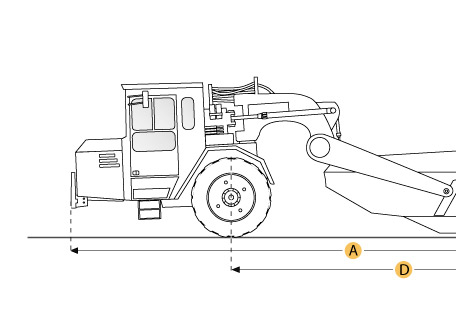 Selected DimensionsSpecificationDimensionsDimensionsDimensionsA. Overall Length47.8 ft in14565 mmB. Overall Width12.9 ft in3938 mmC. Overall Height14.1 ft in4286 mmD. Wheelbase28.8 ft in8769 mmE. Tractor Ground Clearance2.2 ft in665 mmF. Height to Top of Cab12.2 ft in3715 mmTractor EngineTractor EngineTractor EngineMakeCaterpillarCaterpillarModel3408E3408EGross Power515 hp384 kwNet Power490 hp365 kwDisplacement1099 cu in18 LScraper EngineScraper EngineScraper EngineMakeCaterpillarCaterpillarModel33063306Gross Power270 hp201 kwNet Power250 hp186 kwDisplacement538 cu in8.8 LOperationalOperationalOperationalFuel Capacity335 gal1268 LCooling System Fluid Capacity52 gal202 LEngine Oil Fluid Capacity18.9 gal72 LTransmission Fluid Capacity45.7 gal176 LDifferential Fluid Capacity40.5 gal153 LHydraulic System Fluid Capacity50 gal190 LWheel Coolant Fluid Capacity - each39 gal150 LOperating Voltage24 V24 VAlternator Supplied Amperage75 amps75 ampsTire Size37.50-R3537.50-R35TransmissionTransmissionTransmissionNumber of Forward Gears88Number of Reverse Gears11Max Speed Forward34.1 mph54.9 km/hMax Speed Reverse6.2 mph9.9 km/hWeightsWeightsWeightsTotal Operating - empty114745 lb52047 kgFront Axel - empty67700 lb30708 kgRear Axel - empty47045 lb21339 kgTotal Operating - Loaded189745 lb86067 kgFront Axel - loaded92975 lb42173 kgRear Axel - loaded96770 lb43894 kgBowlBowlBowlRated Payload75000 lb34020 kgHeaped Capactiy31 yd323.7 m3Struck Capacity21 yd316.1 m3Max Depth of Cut17.2 in437 mmWidth of Cut11.5 ft in3512 mmDimensionsDimensionsDimensionsOverall Length47.8 ft in14565 mmOverall Width12.9 ft in3938 mmHeight to Top of Cab12.2 ft in3715 mmOverall Height14.1 ft in4286 mmWheelbase28.8 ft in8769 mmTractor Ground Clearance2.2 ft in665 mm